Sources of help & advice in relation to abuse, victimisation, harassment and bullyingNSPCC – Tel No: 0808 800 5000 Under 18s – 0800 1111 https://www.nspcc.org.uk/ Level Playing Field – http://www.levelplayingfield.org.uk/ FvH – http://www.footballvhomophobia.com/ Kick It Out - http://www.kickitout.org/ Stonewall - https://www.stonewall.org.uk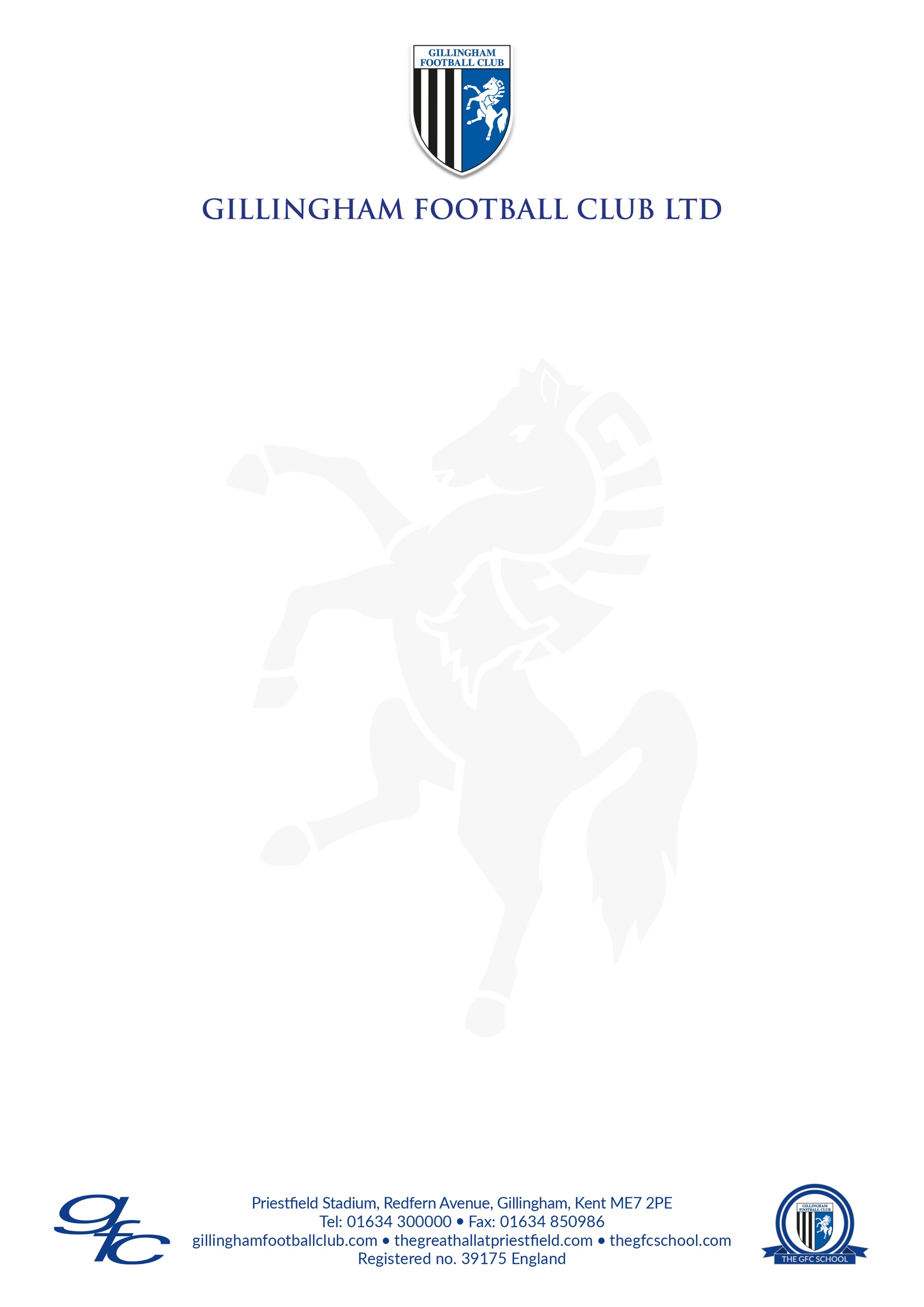 